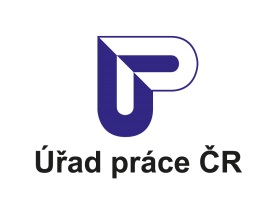 ÚŘAD PRÁCE ČESKÉ REPUBLIKYZÁJEM O ZVOLENOU REKVALIFIKACIuchazeče o zaměstnání - zájemce o zaměstnánídle § 109a zákona č. 435/2004 Sb., o zaměstnanosti, ve znění pozdějších předpisůA. Vyplní uchazeč o zaměstnání* - zájemce o zaměstnání* (* nehodící se škrtněte):Povinné přílohy:Uchazeč/zájemce o zaměstnání doloží Úřadu práce ČR: Podepsané Poučení pro uchazeče/zájemce o zaměstnání.Potvrzení rekvalifikačního zařízení o ceně rekvalifikačního kurzu.V případě, že rekvalifikační zařízení před vstupem do rekvalifikačního kurzu požaduje posouzení zdravotního stavu lékařem, je povinností uchazeče/zájemce o zaměstnání toto lékařské vyšetření doložit Úřadu práce ČR. Náklady na lékařská vyšetření hradí uchazeč/zájemce o zaměstnání.B. Poučení pro uchazeče o zaměstnání / zájemce o zaměstnání (dále jen „zájemce o zvolenou rekvalifikaci“):Zájemce o zvolenou rekvalifikaci si může zvolit druh pracovní činnosti, na kterou se chce rekvalifikovat, a rekvalifikační zařízení, které má rekvalifikaci provést. Podmínkou je, že rekvalifikační zařízení bude držitelem dokladu o oprávnění k poskytování vzdělávacích služeb na vybraný rekvalifikační kurz, který musí být ukončen závěrečnou zkouškou. Úřad práce České republiky (dále jen „Úřad práce“) pro zájemce o zvolenou rekvalifikaci nevyhledává ani nezajišťuje žádné potřebné dokumenty ani vhodné rekvalifikační zařízení.Náklady na lékařská vyšetření v souvislosti se zvolenou rekvalifikací si hradí zájemce o zvolenou rekvalifikaci sám.Zájemce o zvolenou rekvalifikaci předloží Úřadu práce formulář „Zájem o zvolenou rekvalifikaci“ nejméně 30 dnů před uvažovaným termínem zahájení zvolené rekvalifikace, aby bylo možné jeho požadavek posoudit v odborné komisi, administrativně zpracovat. O výsledku jednání odborné komise bude informován, v případě zamítnutí zvolené rekvalifikace obdrží od Úřadu práce písemné zdůvodnění.Úřad práce vydá zájemci o zvolenou rekvalifikaci potvrzení o úhradě ceny rekvalifikace v případě, že zvolená rekvalifikace je vzhledem ke zdravotnímu stavu, získané kvalifikaci a dalším schopnostem a pracovním zkušenostem, vhodná s ohledem na požadavek efektivního a hospodárného vynaložení finančních prostředků, a v případě úspěšného ukončení rekvalifikace uhradí rekvalifikačnímu zařízení cenu rekvalifikačního kurzu.Zájemce o zvolenou rekvalifikaci je po dobu účasti na rekvalifikaci povinen plnit studijní nebo výcvikové povinnosti stanovené rekvalifikačním zařízením. Případné změny související s jeho účastí na rekvalifikaci neprodleně oznámí Úřadu práce. Pokud zájemce o zvolenou rekvalifikaci rekvalifikační kurz nedokončí z vážných důvodů, Úřad práce uhradí rekvalifikačnímu zařízení cenu rekvalifikace nebo její poměrnou část. Pokud zájemce o zvolenou rekvalifikaci rekvalifikační kurz nedokončí bez vážných důvodů, Úřad práce cenu rekvalifikace nehradí. Závažnost důvodů posoudí Úřad práce dle § 5 zákona č. 435/2004 Sb., o zaměstnanosti, ve znění pozdějších předpisů.„Potvrzení Úřadu práce o úhradě ceny rekvalifikačního kurzu“ pozbývá platnost, pokud rekvalifikační kurz nebude zahájen do 60 kalendářních dnů od termínu zahájení kurzu uvedeného na „Potvrzení rekvalifikačního zařízení o ceně rekvalifikačního kurzu“.Úřad práce uhradí cenu rekvalifikace, pokud se změní termín ukončení kurzu (uvedený na formuláři „Informovaný souhlas rekvalifikačního zařízení) o více než 30 kalendářních dnů jen v případě, pokud tuto změnu akceptuje.Zájemce o zvolenou rekvalifikaci bere na vědomí, že Úřad práce může hradit cenu rekvalifikace pouze po dobu, po kterou je uchazeč o zaměstnání nebo zájemce o zaměstnání souvisle veden v evidenci uchazečů o zaměstnání nebo zájemců o zaměstnání.Úřad práce uhradí cenu rekvalifikace po předložení dokladu o úspěšném absolvování rekvalifikace. Tento doklad doloží absolvent zvolené rekvalifikace na Úřad práce do 14 dnů po ukončení rekvalifikace.Pokud po ukončení rekvalifikace zájemce o zvolenou rekvalifikaci bez vážných důvodů odmítne nastoupit do zaměstnání, odpovídajícího nově získané kvalifikaci, je povinen Úřadu práce uhradit cenu rekvalifikace.Zájemce o zvolenou rekvalifikaci bere na vědomí, že účastí na zvolené rekvalifikaci mu nevzniká nárok na podporu při rekvalifikaci a že jiné náklady, než cenu rekvalifikace (kurzovné) Úřad práce nehradí.V  ……………………………………………………………………….. dne ………………………………………..Podpis zájemce o zvolenou rekvalifikaci:…………….. ……………………….…………………………………………………..C. Potvrzení rekvalifikačního zařízení o ceně rekvalifikačního kurzuRekvalifikační zařízení:………………………………………………………………………….. IČ:..……………………………………………………………Kontaktní osoba:………………………………………………………………………………………………………………………………………………..tel.: ………………………….. e-mail: …………………………….…………………………………………………………………datová schránka:…………………………………………………………..…………………………………………………….www stránky: ………………………………………………………………………………………………………………………..bankovní spojení: ……………………………………………………………………………………………………………….                                                  p o t v r z u j ecenu rekvalifikačního kurzu (včetně závěrečné zkoušky) na pracovní činnostNázev:……………..…………….……………………………………………………………………………………………………….ve výši ….……………….….. Kč bez DPH (slovy……………………………………..……………..........................Údaje o udělené akreditaci: udělil ………………………………………………………………………………………….č.j. ……………………………… ze dne ………………...… platnost do …………………………………………………….příp. název právního předpisu, popř. pověření příslušného orgánu, je-li rekvalifikace prováděna podle zvláštních právních předpisů…………………………………………………………………………………………………….............................................Celkový rozsah rekvalifikace v hodinách (včetně zkoušek): …………………, z toho:Teorie:	 	……..…Praxe:	 	………… E-learning (z celkového rozsahu výukové části rekvalifikace): …………….Zkouška: 	………..Termín rekvalifikačního kurzu: od ……………… do ……………………..Požadovaná lékařská prohlídka:  ANO           NEV ……………………………………………………. dne ………………………………..………………………………………………………………………………….Podpis oprávněné osoby za rekvalifikační zařízení, otisk razítkaPříjmení a jméno:Rodné číslo:Kontaktní spojeníKontaktní spojeníKontaktní spojeníKontaktní spojeníTelefon:E-mailAdresa:Adresa:Adresa:Datová schránka:Vzdělání a dovednosti včetně jazykových znalostí, ŘP apod.:Vzdělání a dovednosti včetně jazykových znalostí, ŘP apod.:Vzdělání a dovednosti včetně jazykových znalostí, ŘP apod.:Vzdělání a dovednosti včetně jazykových znalostí, ŘP apod.:Absolvované rekvalifikace:Absolvované rekvalifikace:Absolvované rekvalifikace:Absolvování v roce:Vykonávané profese a pracovní činnosti:Vykonávané profese a pracovní činnosti:Vykonávané profese a pracovní činnosti:Počet roků (měsíců) praxea)a)a)b)b)b)c)c)c)Mám zájem o zvolenou rekvalifikaci (napište název kurzu):Mám zájem o zvolenou rekvalifikaci (napište název kurzu):Mám zájem o zvolenou rekvalifikaci (napište název kurzu):Mám zájem o zvolenou rekvalifikaci (napište název kurzu):Rekvalifikační zařízení:Rekvalifikační zařízení:Rekvalifikační zařízení:Rekvalifikační zařízení:Zdůvodnění požadované rekvalifikace – uveďte, jak rekvalifikace přispěje k Vašemu uplatnění na trhu práce:Zdůvodnění požadované rekvalifikace – uveďte, jak rekvalifikace přispěje k Vašemu uplatnění na trhu práce:Zdůvodnění požadované rekvalifikace – uveďte, jak rekvalifikace přispěje k Vašemu uplatnění na trhu práce:Zdůvodnění požadované rekvalifikace – uveďte, jak rekvalifikace přispěje k Vašemu uplatnění na trhu práce:……………………………………………………………………………………………………………………………………………………………………………………………………………………………………………………………………………………………………………………………………………………………………………………………………………………………………………………………………………………………………………………………………………………………………………………………………………………………………………………………………………………………………………………………………………………………………………………………………..……………………………………………………………………………………………………………………………………………………….………………………………………………………………………………………………………………………………………………………………………………………………………………………………………………………………………………………………………………………………………………………………………………………………………………………………………………………………………………………………………………………………………………………………………………………………………………………………………………………………………………………………………………………………………………………………………………………………………………………………………………………………………………………………………………………………………………………………………………………………………………………………………………………………………………………………………………………………………………………………………………………………………………………………………………………………………………………………………………………………………………………………………………………………………………………………………………………………………………………………………………………………………………………………………………………………………………………………………………………………………………………………………………………………………………………………………………………………………………………………………………………………………………………………………………………………..……………………………………………………………………………………………………………………………………………………….………………………………………………………………………………………………………………………………………………………………………………………………………………………………………………………………………………………………………………………………………………………………………………………………………………………………………………………………………………………………………………………………………………………………………………………………………………………………………………………………………………………………………………………………………………………………………………………………………………………………………………………………………………………………………………………………………………………………………………………………………………………………………………………………………………………………………………………………………………………………………………………………………………………………………………………………………………………………………………………………………………………………………………………………………………………………………………………………………………………………………………………………………………………………………………………………………………………………………………………………………………………………………………………………………………………………………………………………………………………………………………………………………………………………………………………………..……………………………………………………………………………………………………………………………………………………….………………………………………………………………………………………………………………………………………………………………………………………………………………………………………………………………………………………………………………………………………………………………………………………………………………………………………………………………………………………………………………………………………………………………………………………………………………………………………………………………………………………………………………………………………………………………………………………………………………………………………………………………………………………………………………………………………………………………………………………………………………………………………………………………………………………………………………………………………………………………………………………………………………………………………………………………………………………………………………………………………………………………………………………………………………………………………………………………………………………………………………………………………………………………………………………………………………………………………………………………………………………………………………………………………………………………………………………………………………………………………………………………………………………………………………………………..……………………………………………………………………………………………………………………………………………………….…………………………………………………………………………………………………………………………………………………………………………………………………………………………………………………………………………………………………………………………………………………………………………………………………………………………………………………………………………………………………………………………………………………………………………………………………………………………………………………………………………………………………………………………………………………………………………………………………………………………………………………………………………………………………………………………………………………………………………………………………………………………………………………………………………………………………………………………Plánované uplatnění po rekvalifikaci – od kdy:Plánované uplatnění po rekvalifikaci – od kdy:Předpokládaný zaměstnavatel:Předpokládaný zaměstnavatel:Zahájení samostatné výdělečné činnosti, v jakém oboru:Zahájení samostatné výdělečné činnosti, v jakém oboru:Datum:Datum: Podpis zájemce o zvolenou rekvalifikaci: Podpis zájemce o zvolenou rekvalifikaci: